Пример резюме офис-менеджераФИОДата рождения: xx.xx.xxxx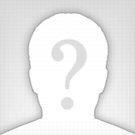 Город: МоскваМоб. телефон: +7 (000) 000 00 00E-mail: xxxxxxxxxxx@gmail.comОсновные данные:Желаемая должность:Офис-менеджерЗанятость: постоянная
Опыт работы: от 1 года
Знание языков: английский, немецкий, французский
Готовность к переезду: даОпыт работы:2013 — н. в.Компания: УК «Престиж»Офис-менеджерОбязанности: выполнение поручений руководителяосуществление контроля за порядком и дисциплиной в офисесоставление проектов документовведение кадровой документации (табельный учет, уведомления, ведение личных карт (Т-2), личных дел, графиков отпусков, составление штатного расписания, оформление отпусков, осуществление процедуры приема-увольнения, составление приказов)обеспечение офиса канцелярией, хозяйственными товарамиконтроль за работой обслуживающего персоналаработа с заявками и претензиямиконтроль дебиторской задолженности, влияние на ускорение процессов оплаты счетов контрагентами (ведение переговоров с должниками)работа с корреспонденцией (регистрация, учет, своевременная отправка писем, документации)работа с входящими/исходящими звонкамиведение электронной перепискиразмещение вакансий через СМИоперации с оргтехникойвыдача пропусков арендаторам (ламинирование)своевременное кормление аквариумных рыб2011 — 2013Компания: ОАО «Трест Сибэнергомонтаж» Менеджер по персоналуОбязанности: поиск персонала в соответствии с пожеланиями руководстваразмещение вакансий через СМИ (газету, интернет)кадровое делопроизводство (составление графиков учета персонала, табельный учет, составление приказов, уведомлений, ведение личных карт (Т-2), оформление командировок руководству, оформление листков нетрудоспособности, оформление полисов ОМС для сотрудников, осуществление процедуры приема — увольнения — переводов персонала, выдача справок)функции секретаря, администратора (офис-менеджера)Образование:2000 — 2005Высшее:НГАУ, Технолог производства и переработки продукции с/х (диплом с отличием)фев — апр 2015Дополнительное (курсы, тренинги):АНО УКЦ "Алгоритм-С", Менеджер в офисеПрофессиональные навыки:1С 8.3 конфигурация «Управление торговлей редакция 11.1», «ЗУП») (пройдено обучение в АНО УКЦ «Алгоритм-С»)навыки работы в 1С 8.0, 1С7.7(кадры), 1 С 8.2 (ЗУП)использование ГОСТ Р 6.30–2003 при оформлении документовMicrosoft Office (Word, Excel) использование почтовых клиентов (The Bat, Outlook), браузеров (Internet, Opera, Google, Yandex)работа с оргтехникой (факс, принтер, ксерокс, сканер, МФУ, ламинатор)О себе:Способность к обучению и получению новых знаний, ответственность, грамотная устная и письменная речь, соблюдение правил внутреннего трудового распорядка, интеллигентность, порядочность, отсутствие вредных привычек, исполнительность, доброжелательность, пунктуальность, тактичность, соблюдение дистанции в деловых взаимоотношениях.